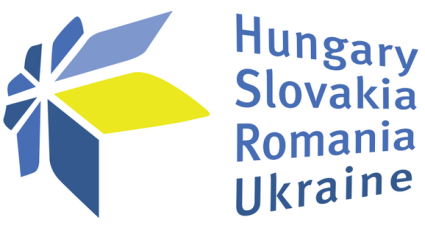 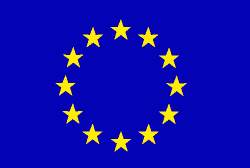        ЗАТВЕРДЖЕНО Протоколом щодо прийняття рішення Уповноваженою особою № 202208081 від «08» серпня 2022 р.ОГОЛОШЕННЯ ПРО ПРОВЕДЕННЯ СПРОЩЕНОЇ ЗАКУПІВЛІна закупівлю послуги – ДК 021:2015 – 09310000 –5  - Електрична енергія  (Електрична енергія активна для Станції санації  в рамках реалізації проекту « III етап проєкту : «Запобігання погіршенню якості води та розробка заходів з відновлення її якості у Великому Бичкові у рамках українсько – угорського співробітництва» - продовженя відновлення “ (акронім VEBYCORE) номер проєкту HUSKROUA /1901/6.1/0029)основний словник національного класифікатора України ДК 021:2015 "Єдиний закупівельний словник" – 09310000-5 - Електрична енергія (постачання електричної енергії)Додатки до документації:Додаток 1 - Інформація про технічні, якісні та інші характеристики предмету закупівлі;Додаток 2 - Форма та умови цінової пропозиції;Додаток 3 - Проект договору постачання електричної енергії споживачу;Додаток 4  - Перелік документів, що подаються в складі пропозиції;Додаток 5  - Лист-згода на обробку персональних даних;Додаток 6 – Декларація доброчесності.Уповноважена особа                   ______________________                                                    Василь ПАВЛЮК(підпис)№   ІНСТРУКЦІЯ З ПІДГОТОВКИ ПРОПОЗИЦІЙ до оголошення про проведення спрощеної закупівлі (далі - Інструкція)Загальні положення   ІНСТРУКЦІЯ З ПІДГОТОВКИ ПРОПОЗИЦІЙ до оголошення про проведення спрощеної закупівлі (далі - Інструкція)Загальні положення1Терміни, які вживаються в інструкціїТерміни вживаються у значенні, наведеному в Законі України "Про публічні закупівлі" (далі - Закон) 2Інформація про замовника спрощеної закупівліІнформація про замовника спрощеної закупівлі2.1повне найменуванняВеликобичківська селищна рада2.1.1категорія замовникаоргани державної влади (орган законодавчої, органи виконавчої, судової влади), та правоохоронні органи держави, органи влади Автономної Республіки Крим, органи місцевого самоврядування, об’єднання територіальних громад2.2ідентифікаційний код Замовника в Єдиному державному реєстрі юридичних осіб, фізичних осіб - підприємців та громадських формувань043514462.3місцезнаходження90615, Закарпатська область, Рахівський район, селище міського типу Великий Бичків, вул. Грушевського , будинок 1082.4прізвище, ім’я та по батькові, посада та електронна адреса однієї чи кількох посадових осіб замовника, уповноважених здійснювати зв’язок з учасникамиПавлюк Василь Борисович, фахівець з публічних закупівель, уповноважена особа, тел. (063) 819-90-88, електронна адреса: bychkiv.tender@ukr.net3Інформація про ЗакупівлюІнформація про Закупівлю3.1назва предмета закупівліДК 021:2015 – 09310000 –5  - Електрична енергія  (Електрична енергія активна для Станції санації  в рамках реалізації проекту « III етап проєкту : «Запобігання погіршенню якості води та розробка заходів з відновлення її якості у Великому Бичкові у рамках українсько – угорського співробітництва» - продовженя відновлення “ (акронім VEBYCORE) номер проєкту HUSKROUA /1901/6.1/0029)3.2вид предмету ЗакупівліТовар3.3Місце, кількість, обсяг надання  послугиМісце  Замовника (місцезнаходження  об'єктів постачання електричної енергії) : 90615, Закарпатська область, Рахівський район, смт. Великий Бичків, вул. Промислова, 39.Загальна кількість (обсяг електроенергії): 97 198 кВт/год.Розрахунки за послуги: за результатами постачання електроенергії по кожному окремому місяцю, згідно умов, визначених договором та з урахуванням діючих тарифів, у відповідності до ч. 2 ст. 56 Закону України «Про ринок електричної енергії» від13.04.2017 № 2019-VIII.3.4строки поставки товарів, виконання робіт, надання послуг Послуга надається згідно потреб замовника протягом 2022 року,  до/по 31.12.2022 року, згідно Додатку 1 Оголошення - Інформація про технічні, якісні та інші характеристики предмету закупівлі.(з моменту застосування умов Договору, укладеного за результатами даної закупівлі до 31 грудня 2022р., але у будь-якому разі до повного виконання Сторонами договору своїх зобов’язань).3.5Очікувана вартість предмета закупівлі, гривень (без ПДВ)431 700, 00 гривень (чотириста тридцять одна тисяча сімсот гривень  нуль копійок) без ПДВ. * Предмет закупівлі не обкладається податком на додану вартість, митними зборами, або іншими стягненнями аналогічного характеру відповідно до Рамкової Угоди між Урядом України та Комісією Європейських Співтовариств від 03.09.2008 року, ратифікованої Законом України від 03.09.2008 року № 360-VI. Згідно з Порядком залучення, використання та моніторингу міжнародної технічної допомоги, затвердженим постановою Кабінету Міністрів України від 15.02.2002 року № 153, реалізація права на податкові пільги здійснюється на підставі реєстраційної картки проекту (програми) міжнародної технічної допомоги та плану закупівлі товарів, робіт і послуг, що придбаваються за кошти міжнародної технічної допомоги, який подано до Міністерства розвитку економіки, торгівлі та сільського господарства України. Копії завірених реєстраційної картки проекту та плану закупівлі надається Замовником переможцю торгів при укладанні договору про закупівлю.3.6розмір мінімального кроку пониження ціни, гривень (без ПДВ)0,5 % - 2158 грн. 50 коп.без ПДВ.3.7інформація про  технічні, якісні, кількісні та інші характеристики предмета ЗакупівліУчасники закупівлі повинні подати в складі пропозицій документи (сертифікати відповідності, паспорти виробника тощо), які підтверджують відповідність пропозиції Учасника технічним, якісним, кількісним та іншим вимогам до предмета Закупівлі, встановлених Замовником.Технічні, якісні, кількісні та інші вимоги до предмета Закупівлі(електричної енергії) зазначено в Додатку 1 Оголошення - Інформація про технічні, якісні та інші характеристики предмету закупівлі.Вимоги до кваліфікації учасників та спосіб їх підтвердження: згідно Додатку 4 - перелік документів, що подаються в складі пропозиції.Під час здійснення цієї закупівлі стосовно технічних, якісних характеристик предмета закупівлі передбачається необхідність застосування заходів із захисту довкілля, в тому числі під час виконання договору про закупівлю учасник зобов’язується дотримуватись передбачених чинним законодавством вимог щодо застосування заходів із захисту довкілля, на підтвердження чого він повинен надати гарантійний лист та для підтвердження цього, учасник надає документи екологічного аудиту, що стосуються його діяльності, та є чинним на момент проведення закупівлі.4Вид закупівліСпрощена закупівля.5Проект договору про закупівлюПроект договору про закупівлю викладено в Додаток 3 – Проект договору постачання електричної енергії споживачуУчасник повинен надати у складі пропозиції для спрощеної закупівлі лист згоду із умовами проекту договору.6Недискримінація УчасниківВітчизняні та іноземні учасники всіх форм власності та організаційно-правових форм беруть участь у процедурах закупівель на рівних умовах.7Інформація про валюту (валюти), у якій (яких) повинна бути розрахована і зазначена ціна пропозиціїВалютою пропозиції є гривня.8Інформація про мову (мови), якою (якими) повинні бути складені пропозиціїВсі документи, що готуються учасником, викладаються українською мовою, про що він надає письмову згоду у довільній формі. Документи, які не готуються учасником та представлені в складі пропозиції, можуть бути надані українською мовою. Якщо в складі пропозиції надається документ на іншій мові ніж українська  - учасник надає переклад цього документа. Відповідальність за якість та достовірність перекладу несе учасник.9Забезпечення пропозицій УчасниківЗабезпечення пропозиції Учасників не вимагається.10Забезпечення виконання договору про закупівлюЗабезпечення виконання договору про закупівлю не вимагається.II. Порядок уточнення інформації, внесення змін та надання роз’ясненьII. Порядок уточнення інформації, внесення змін та надання роз’ясненьII. Порядок уточнення інформації, внесення змін та надання роз’яснень1Уточнення інформації та внесення змін до оголошення про проведення спрощеної закупівлі, та/або вимог до предмета закупівліПеріод уточнень до 12 серпня 2022 р. до 00:00;Кінцевий строк подання пропозицій: до 17 серпня 2022 р. до 00:00.У період уточнення учасники спрощеної закупівлі не можуть подавати пропозиції та мають право звернутися до замовника через електронну систему закупівель за роз’ясненням щодо інформації, зазначеної в оголошенні, щодо вимог до предмета закупівлі та/або звернутися до замовника з вимогою щодо усунення порушення під час проведення спрощеної закупівлі.Тривалість періоду уточнення інформації визначається замовником в оголошенні про проведення спрощеної закупівлі та не може становити менше трьох робочих днів.Усі звернення за роз’ясненнями, звернення з вимогою що до усунення порушення автоматично оприлюднюються в електронній системі закупівель без ідентифікації особи, яка звернулася до замовника.Замовник протягом одного робочого дня з дня їх оприлюднення зобов’язаний надати роз’яснення на звернення учасників спрощеної закупівлі, які оприлюднюються в електронній системі закупівель, та/або внести зміни до оголошення про проведення спрощеної закупівлі, та/або вимог до предмета закупівлі.У разі внесення змін до оголошення про проведення спрощеної закупівлі строк для подання пропозицій продовжується замовником в електронній системі закупівель не менше ніж на два робочі дні.Замовник має право з власної ініціативи внести зміни до оголошення про проведення спрощеної закупівлі та/або вимог до предмета закупівлі, але до початку строку подання пропозицій. Зміни, що вносяться замовником, розміщуються та відображаються в електронній системі закупівель у вигляді нової редакції документів.III. . Підготовка та подання пропозиційIII. . Підготовка та подання пропозиційIII. . Підготовка та подання пропозицій1Порядок подання пропозиційПропозиції подаються учасниками після закінчення строку періоду уточнення інформації, зазначеної замовником в оголошенні про проведення спрощеної закупівлі, в електронному вигляді шляхом заповнення електронних форм з окремими полями, де зазначається інформація про ціну та інші критерії оцінки (у разі їх встановлення замовником), шляхом завантаження необхідних документів через електронну систему закупівель, що підтверджують відповідність вимогам, визначеним замовником.Кожен учасник має право подати лише одну пропозицію, у тому числі до визначеної в оголошенні про проведення спрощеної закупівлі частини предмета закупівлі (лота).Строк для подання пропозицій не може бути менше ніж шість робочих днів з дня оприлюднення оголошення про проведення спрощеної закупівлі в електронній системі закупівель.Кінцевий строк подання пропозицій зазначається замовником в оголошенні про проведення спрощеної закупівлі.На етапі подання пропозицій учасники подають замовнику  пропозиції відповідно до оголошення та вимог до предмета закупівлі, але не можуть звертатися з вимогами/зверненнями до замовника.Для проведення спрощеної закупівлі із застосуванням електронного аукціону має бути подано не менше двох пропозицій.У разі як що була подана одна пропозиція, електронна система закупівель після закінчення строку подання пропозицій автоматично переходить до етапу розгляду на відповідність умовам, визначеним в оголошенні про проведення спрощеної закупівлі, та вимогам до предмета закупівлі пропозиції учасника.Спрощена закупівля автоматично відміняється системою у разі відсутності пропозицій учасників для участі в ній.2Внесення змін або відкликання пропозицій УчасникамиУчасник має право внести зміни або відкликати свою пропозицію до закінчення строку її подання.Такі зміни або заява про відкликання пропозиції враховуються, якщо вони отримані електронною системою закупівель до закінчення строку подання пропозицій.3Оформлення документів пропозиційДокументи, що вимагаються цією інструкцією на оголошення спрощеної закупівлі, учасники повинні подати (завантажити в електронну систему закупівель) у сканованому вигляді формату PDF (PortableDocumentFormat) з підписаною назвою документу. Скановані копії документів мають містити якісні, розбірливі зображення.Усі документи, які складаються безпосередньо учасником, витяги, повинні бути засвідчені підписом уповноваженої особи учасника та відбитком печатки учасника (ця вимога не стосується учасників, які здійснюють діяльність без печатки згідно з чинним законодавством).4Документи, що подаються учасниками в складі пропозиційУчасник повинен розмістити в електронній системі закупівель всі документи, передбачені даною Інструкцією на оголошення спрощеної закупівлі до кінцевого строку подання пропозицій. Відповідальність за достовірність і зміст інформації, викладеної в документах, які подані у складі  пропозиції, несе учасник.Учасник повинен подати окремими файлами завірені підписом та печаткою керівника наступні  документи:1. Документи, які підтверджують відповідність пропозиції Учасника технічним, якісним, кількісним та іншим вимогам до предмета Закупівлі, встановленим Замовником (згідно Додатку 1 - Інформація про технічні, якісні та інші характеристики предмету закупівлі);2. Документи, що підтверджують повноваження посадової особи або представника Учасника на підписання документів пропозиції (відповідно до чинного законодавства);3. Проект договору про закупівлю (згідно Додатку 3 Проект договору постачання електричної енергії споживачу );4. Копія паспорту та ідентифікаційного номера підписанта договору (для фізичних осіб-підприємців);5.  Статут (для юридичних осіб);6. витяг з реєстру платників податку на додану вартість (для юридичних осіб);7. витяг з реєстру платників єдиного податку (для учасників, які застосовують спрощену систему оподаткування);8. Відомості про учасника  у довільній формі;9. Згоду учасника на обробку персональних даних (Додаток 5 - Лист-згода на обробку персональних даних);10. Заповнити форму Цінової пропозиції (Додаток 2 - Форма та умови цінової пропозиції);11. Довідку про наявність обладнання та матеріально-технічної бази;12. Довідку про наявність документально підтвердженого досвіду виконання аналогічногих договорів за предметом закупівлі (із зазначенням номеру, дати та строку дії договору, інформації про контрагента  та обсягів) за період 2019-2021 року. До довідки має бути додані зазначений(-ні) у ній виконані договір(-ори) разом із відповідними актами приймання-передачі або іншими документами, які підтверджують виконання даних договорів за період дії договору (Інформація, що містить комерційну таємницю може бути вилучена з копії договорів, які надаються Учасником). Аналогічним вважатиметься договір, предметом якого є послуги з кодом згідно з Національним класифікатором України ДК 021:2015 «Єдиний закупівельний словник», ідентичним коду закупівлі, або з назвою послуг, які виконувались за договором, ідентичною назві закупівлі та із обсягом не меншим від 50% від обсягу даної закупівлі;13. Позитивний лист(-и)-відгук(-и) про співпрацю за договорами, зазначеними(-ому) у довідці, з посиланням на номер та дату договору;14. Діючі ліцензії на здійснення діяльності у сфері постачання електричної енергії відповідно до Законодавства України;15. Документальне підтвердження стосовно сертифікації уповноваженою організацією відповідності ДСТУ ISO 37001:2016 «Системи управління щодо протидії корупції. Вимоги та настанови щодо застосування» видані органом з сертифікації діяльність якого відповідає ДСТУ EN ISO/IEC 17021-1:2017 з наданням відповідного сертифікату, виданого на ім’я учасника закупівлі, що є чинним на момент його подання пропозиції, із метою підтвердження того, що Учасник у свої діяльності відповідає вимога законодавства України у сфері боротьби із корупцією та відповідним міжнародним стандартам. 16. Заповнена декларація доброчесності (Додаток 6 – Декларація доброчесності).17. Інші документи відповідно до умов оголошення та інструкції.Документи, що не передбачені законодавством для учасників - юридичних, фізичних осіб, у тому числі фізичних осіб - підприємців, не подаються ними у складі пропозиції.Відсутність документів, що не передбачені законодавством для учасників - юридичних, фізичних осіб, у тому числі фізичних осіб - підприємців, у складі пропозиції, не може бути підставою для її відхилення замовником.За відсутності можливості в учасника надати певний документ, що вимагається до цієї Інструкції — учасник повинен надати довідку-пояснення причин відсутності документа.Учасники-нерезиденти подають документи, вказані оголошенні, відповідно до вимог, передбачених законодавством країни реєстрації учасника.У разі, якщо учасник є товариством з обмеженою та/або додатковою відповідальністю, такий учасник повинен надати документ, який визначає вартість чистих активів (баланс) учасника на кінець попереднього кварталу та/або протокол загальних зборів учасників згідно змісту якого уповноваженій посадовій/службовій особі учасника надається дозвіл укладати відповідний договір.Всі визначені цим оголошенням документи  пропозиції учасника завантажуються в електронну систему закупівель у вигляді скан-копій (рекомендовано у форматі pdf), виготовлених з оригіналів чи копій документів, складених безпосередньо учасником (довідки в довільній формі, інші документи, складені учасником згідно цієї документації), з оригіналів чи копій документів, надання яких вимагається згідно цієї документації, а так само з оригіналів чи копій документів, виданих учаснику іншими організаціями, підприємствами та установами, та необхідність у наданні яких вимагається згідно цієї документації (наприклад, відгуки тощо). Документи, що складаються учасником, повинні бути оформлені належним чином у відповідності до вимог чинного законодавства в частині дотримання письмової форми документу, складеного суб’єктом господарювання. Всім завантаженим файлам рекомендовано присвоювати назву, яка відповідає змісту завантаженого документу. Документ розміщений на декількох сторінках повинен бути завантажений одним файлом.Будь-який текст на усіх відсканованих зображеннях має бути розбірливим та повинен вільно читатися. Копії документів повинні містити чіткі літери, що не можуть мати подвійного трактування змісту через низьку якість копій, повинні бути повно розмірними, належним чином посвідченими (мають містити напис «З оригіналом згідно» або «Копія вірна», містити назву посади особи, яка засвідчує копію документу, П.І.Б. такої особи ) та скріплені печаткою учасника (за наявності).Замовник не вимагає від учасників засвідчувати документи (матеріали та інформацію), що подаються у складі  пропозиції, печаткою та підписом уповноваженої особи, якщо такі документи (матеріали та інформація) надані у формі електронного документа через електронну систему закупівель із накладанням кваліфікованого електронного підпису. Замовник перевіряє КЕП учасника на сайті центрального засвідчувального органу за посиланням https://czo.gov.ua/verify.Під час перевірки КЕП повинні відображатися прізвище та ініціали особи, уповноваженої на підписання  пропозиції (власника ключа). У випадку відсутності даної інформації або у випадку не накладення учасником КЕП відповідно до умов Інструкції учасник вважається таким, що не відповідає встановленим абзацом першим частини третьої статті 22 Закону вимогам до учасника відповідно до законодавства та його пропозицію буде відхилено на підставі абзацу 3 пункту 1 частини 1 статті 31 Закону.5Інша інформація, опис арифметичних (технічних) та формальних (несуттєвих) помилокУчасник самостійно несе всі витрати, пов’язані з підготовкою та поданням його пропозиції. Ціна пропозиції повинна включати усі податки, збори, обов’язкові платежі, що сплачуються або мають бути сплачені стосовно предмету закупівлі, вартість тари (упаковки) товару, вартість доставки товару до місця поставки, а також всі витрати, пов’язані з виконанням договору про закупівлю.Оголошення про закупівлю складено з урахуванням потреб осіб з інвалідністю та проектувальних вимог для врахування потреб усіх категорій користувачів, тому під час подання пропозиції учасник повинен врахувати вимоги щодо наявності можливості задоволення потреб осіб з інвалідністю та проектувальних вимог для врахування потреб усіх категорій користувачів. Тому Учасник на виконання нових державних будівельніх норм «Інклюзивність будівель і споруд», які впроваджують обов’язкове влаштування безперешкодного доступу для всіх маломобільних груп населення, у тому числі, людей з інвалідністю, зокрема, введені чіткі обов'язкові параметри влаштування безпечних пандусів при будівництві або реконструкції житлових і громадських об’єктів,  повинен надати документ, який засвідчує виконання цієї умови.В пропозиції ціни вказуються за кожну одиницю виміру, який пропонується учасником, із урахуванням кількості, що вимагається Замовником, та остаточно виводиться підсумкова ціна пропозиції. Ціною за одиницю має бути число, що є вираженням грошового значення (в гривнях з копійками), з кількістю знаків після коми (крапки) – не більше 2 (два) знаки. Якщо учасник допустив арифметичну (технічну) помилку в ціні пропозиції (за одиницю, в підсумковій ціні), його пропозиція відхиляється як така, що не відповідає умовам Закупівлі.Арифметична (технічна) помилка в загальній ціні пропозиції – це розбіжність між ціною за одиницю та підсумковою ціною, одержаною шляхом множення ціни за одиницю та кількості.Допущення учасниками формальних (несуттєвих) помилок в пропозиції не призведе до відхилення їх пропозицій. Формальними (несуттєвими) вважаються помилки, що пов’язані з оформленням пропозиції та не впливають на зміст пропозиції, а саме: технічні помилки та описки, в тому числі відсутність підписів, печаток на окремих документах;технічні і орфографічні помилки та механічні описки в словах та словосполученнях, що зазначені в документах, які підготовлені безпосередньо Учасником та надані у складі пропозиції;зазначення невірної назви документу, що підготовлений безпосередньо Учасником, у разі якщо зміст такого документу повністю відповідає вимогам цієї Інструкції;відсутність інформації, надання якої вимагається у документі, якщо така інформація міститься в іншому документі або документах пропозиції;недотримання встановленої форми документа, якщо поданий документ повністю відповідає вимогам Замовника за змістом;інші помилки, що пов’язані з оформленням пропозиції та не впливають на її зміст.IV. Розкриття, оцінка та розгляд пропозиційIV. Розкриття, оцінка та розгляд пропозиційIV. Розкриття, оцінка та розгляд пропозицій1Розкриття пропозиційПеред початком електронного аукціону автоматично розкривається інформація про ціни/приведені ціни пропозицій.Розкриття пропозицій з інформацією та документами, що підтверджують відповідність учасника умовам, визначеним в оголошенні про проведення спрощеної закупівлі, та вимогам до предмета закупівлі, а також з інформацією та документами, що містять технічний опис предмета закупівлі, здійснюється автоматично електронною системою закупівель одразу після завершення електронного аукціону.2Перелік критеріїв та методика оцінки пропозиції із зазначенням питомої ваги критеріюОцінка пропозицій проводиться автоматично електронною системою закупівель на основі критеріїв і методики оцінки, зазначених у цій інструкції шляхом застосування електронного аукціону.Дата і час проведення електронного аукціону визначаються електронною системою закупівель автоматично.Критеріями оцінки є ціна (єдиним критерієм оцінки є 100% ціна).Загальна вартість пропозиції зазначається з урахуванням всіх витрат Учасника – транспортування, страхування, завантаження, розвантаження, сплату митних тарифів, податків і зборів (обов’язкових платежів) та вказується згідно з вимогами чинного законодавства щодо формування ціни.Замовник та учасники не можуть ініціювати будь-які переговори з питань внесення змін до змісту або ціни поданої пропозиції.3Розгляд пропозиційПісля оцінки пропозицій замовник розглядає на відповідність вимогам, визначеним в оголошенні про проведення спрощеної закупівлі та цієї Інструкції пропозицію, яка за результатами електронного аукціону (у разі його проведення) визначена найбільш економічно вигідною.Строк розгляду найбільш економічно вигідної пропозиції не повинен перевищувати п’ять робочих днів з дня завершення електронного аукціону.Замовник та учасники не можуть ініціювати будь-які переговори з питань внесення змін до змісту або ціни поданої пропозиції.За результатами оцінки та розгляду пропозиції замовник визначає переможця.У разі відхилення найбільш економічно вигідної пропозиції замовник розглядає наступну пропозицію учасника, який за результатами оцінки надав наступну найбільш економічно вигідну пропозицію.Наступна найбільш економічно вигідна пропозиція визначається електронною системою закупівель автоматично.V. Порядок проведення АукціонуV. Порядок проведення АукціонуV. Порядок проведення Аукціону1Електронний аукціонЕлектронний аукціон полягає в повторювальному процесі пониження цін, що проводиться у три етапи в інтерактивному режимі реального часу.Для проведення електронного аукціону ціни всіх пропозицій розташовуються в електронній системі закупівель у порядку від найвищої до найнижчої без зазначення найменувань учасників. Стартовою ціною визначається найвища ціна. Перед початком кожного наступного етапу аукціону визначається нова стартова ціна за результатами попереднього етапу аукціону.Якщо учасники подали пропозиції з однаковим значенням ціни, першим в електронному аукціоні пониження ціни буде здійснювати учасник, який подав свою пропозицію пізніше, ніж інші учасники з аналогічним значенням ціни пропозиції.Учасник може протягом одного етапу аукціону один раз понизити ціну своєї пропозиції не менше ніж на один крок від своєї попередньої ціни.Відомості про розмір мінімального кроку пониження ціни під час електронного аукціону зазначаються у відсотках або грошових одиницях.Протягом кожного етапу електронного аукціону всім учасникам забезпечується доступ до аукціону, зокрема до інформації про позицію їхніх цін в електронній системі закупівель у списку від найвищої до найнижчої на кожному етапі проведення аукціону та інформації про кількість учасників на поточному етапі електронного аукціону без зазначення їхніх найменувань. За результатами аукціону запропонована учасником ціна не повинна бути нижча середньої ціни ринку «на добу наперед»(РДН) ОЕС України за період 30 днів до дня проведення аукціону згідно публічних даних розміщених АТ «Оператором ринку» (на сайті https://www.oree.com.ua/), у випадку не відповідності тендерної пропозиції цій вимозі вона буде підлягати відхиленню.VI. Відхилення пропозицій та відміна закупівліVI. Відхилення пропозицій та відміна закупівліVI. Відхилення пропозицій та відміна закупівлі1Відхилення пропозицій учасників закупівліЗамовник відхиляє пропозицію в разі, якщо:1)	пропозиція учасника не відповідає умовам, визначеним в  оголошенні про проведення спрощеної закупівлі та вимогам до предмета закупівлі;2)	учасник не надав забезпечення пропозиції, якщо таке забезпечення вимагалося замовником;3)	учасник, який визначений переможцем спрощеної закупівлі, не надав замовнику відповідну інформацію про право підписання договору про закупівлю;4)	учасник, який визначений переможцем спрощеної закупівлі, не надав замовнику копію ліцензії або документа дозвільного характеру (у разі їх наявності) на провадження певного виду господарської діяльності, якщо отримання дозволу або ліцензії на провадження такого виду діяльності передбачено законом;5)	учасник, який визначений переможцем спрощеної закупівлі, відмовився від укладення договору про закупівлю;6)	учасник, який визначений переможцем спрощеної закупівлі, не надав замовнику підписаний договір у строк, визначений Законом;7)	якщо учасник протягом одного року до дати оприлюднення оголошення про проведення спрощеної закупівлі відмовився від підписання договору про закупівлю (у тому числі через неукладення договору з боку учасника) більше двох разів із замовником, який проводить таку спрощену закупівлю.Інформація про відхилення пропозиції протягом одного дня з дня прийняття рішення замовником оприлюднюється в електронній системі закупівель та автоматично надсилається учаснику, пропозиція якого відхилена через електронну систему закупівель.Учасник, пропозиція якого відхилена, може звернутися до замовника з вимогою надати додаткову аргументацію щодо причин невідповідності його пропозиції умовам, визначеним в оголошенні про проведення спрощеної закупівлі, та вимогам до предмета закупівлі. Не пізніше ніж через три робочих дні з дня надходження такого звернення через електронну систему закупівель замовник зобов’язаний надати йому відповідь.2Відміна закупівліЗамовник відміняє спрощену закупівлю в разі:1) відсутності подальшої потреби в закупівлі товарів, робіт і послуг;2) неможливості усунення порушень, що виникли через виявлені порушення законодавства з питань публічних закупівель;3) скорочення видатків на здійснення закупівлі товарів, робіт і послуг.Спрощена закупівля автоматично відміняється електронною системою закупівель у разі:1) відхилення замовником всіх пропозицій учасників;2) відсутності пропозицій учасників для участі в ній.Повідомлення про відміну закупівлі оприлюднюється в електронній системі закупівель:-	замовником протягом одного робочого дня з дня прийняття замовником відповідного рішення;-	електронною системою закупівель протягом одного робочого дня з дня автоматичної відміни спрощеної закупівлі внаслідок відхилення замовником всіх пропозицій учасників  або відсутності пропозицій учасників для участі у ній.Повідомлення про відміну закупівлі автоматично надсилається всім учасникам електронною системою закупівель в день його оприлюднення.VІІ. Визначення переможця та укладення договору про закупівлюVІІ. Визначення переможця та укладення договору про закупівлюVІІ. Визначення переможця та укладення договору про закупівлю1Визначення переможця закупівліЗа результатами розгляду та оцінки пропозиції замовник визначає переможця процедури закупівлі та приймає рішення про намір укласти договір про закупівлю згідно із Законом.Рішення про намір укласти договір про закупівлю приймається замовником у день визначення учасника переможцем спрощеної закупівлі.Протягом одного дня з дати ухвалення такого рішення замовник оприлюднює в електронній системі закупівель повідомлення про намір укласти договір про закупівлю.Повідомлення про намір укласти договір про закупівлю повинно містити інформацію, передбачену частиною другою статті 33 Закону.2Основні вимоги до договору про закупівлюЗамовник укладає договір про закупівлю з учасником, який визнаний переможцем спрощеної закупівлі, не пізніше ніж через 20 днів з дня прийняття рішення про намір укласти договір про закупівлю.Договір про закупівлю укладається відповідно до норм Цивільного та Господарського кодексів України з урахуванням особливостей, визначених Законом України “Про публічні закупівлі”.Переможець процедури закупівлі під час укладення договору про закупівлю повинен надати:1) відповідну інформацію про право підписання договору про закупівлю;2) копію ліцензії або документа дозвільного характеру (у разі їх наявності) на провадження певного виду господарської діяльності, якщо отримання дозволу або ліцензії на провадження такого виду діяльності передбачено законом та у разі якщо про це було зазначено у оголошенні про проведення спрощеної закупівлі.У разі якщо переможцем спрощеної закупівлі є об’єднання учасників, копія ліцензії або дозволу надається одним з учасників такого об’єднання учасників.Умови договору про закупівлю не повинні відрізнятися від змісту пропозиції за результатами електронного аукціону (у тому числі ціни за одиницю товару) переможця спрощеної закупівлі, крім випадків перерахунку ціни за результатами електронного аукціону в бік зменшення ціни пропозиції учасника без зменшення обсягів закупівлі. У випадку перерахунку ціни за результатами електронного аукціону в бік зменшення ціни пропозиції учасника без зменшення обсягів закупівлі, переможець до укладення договору надає Замовнику відповідний перерахунок.Учасник спрощеної закупівлі, який визнаний переможцем, повинен надати вищенаведені документи та укласти договір із Замовником у строк 20 днів з дня прийняття рішення про визначення переможця, про що учасник надає письмове підтвердження  у складі пропозиції для закупівлі.Умови договору про закупівлю не повинні відрізнятися від змісту пропозиції за результатами електронного аукціону (у тому числі ціни за одиницю товару) переможця спрощеної закупівлі, крім випадків перерахунку ціни за результатами електронного аукціону в бік зменшення ціни пропозиції учасника без зменшення обсягів закупівлі.Договір про закупівлю та всі додатки до нього оприлюднюється замовником в електронній системі закупівель протягом трьох робочих днів з дня його укладення.3Істотні умови договору про закупівлюІстотними умовами договору про закупівлю,  з урахуванням вимог статті 180 Господарського кодексу України, є предмет, ціна та строк дії договору. Істотні умови договору про закупівлю не можуть змінюватися після його підписання до виконання зобов’язань сторонами в повному обсязі, крім випадків передбачених частиною п’ятою статті 41 Закону.Дія договору про закупівлю може бути продовжена на строк, достатній для проведення спрощеної закупівлі на початку наступного року в обсязі, що не перевищує 20 відсотків суми, визначеної в початковому договорі про закупівлю, укладеному в попередньому році, якщо видатки на досягнення цієї цілі затверджено в установленому порядку.У разі внесення змін до істотних умов договору про закупівлю у випадках, передбачених частиною п’ятою статті 41 Закону, замовник обов’язково оприлюднює повідомлення про внесення змін до договору про закупівлю та зміни до договору - протягом трьох робочих днів з дня внесення змін.